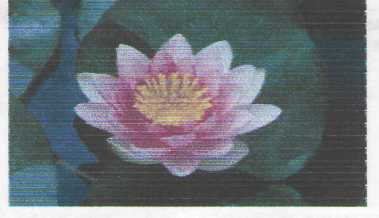 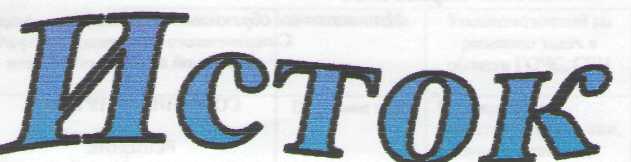 Официальное печатное издание муниципального образования 
«Николаевское городское поселение» 13.04.2018										         № 18ИЗВЕЩЕНИЕ О ПРОВЕДЕНИИ СОБРАНИЯ О СОГЛАСОВАНИИ МЕСТОПОЛОЖЕНИЯ ГРАНИЦЫ ЗЕМЕЛЬНОГО УЧАСТКАКадастровым инженером Васильевой Полиной Львовной (ОАО «Бирземпроект»), почтовый адрес: ЕАО, г. Биробиджан, ул. Шолом-Алейхема, 27а, e-mail: bzp bir@mail.ru. Номер квалификационного аттестата: 79-15-14. Контактный телефон: 2-03-27. Номер регистрации в государственном реестре лиц, осуществляющих кадастровую деятельность: 1482 от 30.06.2016.Выполняются кадастровые работы по уточнению земельного участка, расположенного по адресу: ЕАО, Смидовичский район, пос. Николаевка, ул. Горького, дом № 30-2.Заказчиком кадастровых работ является: Зайцева Альбина АлександровнаСобрание заинтересованных лиц по поводу согласования местоположения границы состоится по адресу ЕАО, г. Биробиджан, ул. Шолом-Алейхема, 27а ,  «14» мая  2018 г. в 09 часов 00 минут. С проектом межевого плана земельного участка можно ознакомиться по адресу ЕАО, г. Биробиджан, ул. Шолом-Алейхема, 27а.  Возражения по проекту межевого плана и требования о проведении согласования местоположения границ земельных участков на местности принимаются с «13» апреля 2017г. по «14» мая  2018г. по адресу ЕАО, г. Биробиджан, ул. Шолом-Алейхема, 27а.Смежные земельные участки, с правообладателями которых требуется согласовывать местоположение границы: 79:06:3200053:52 (ЕАО, Смидовичский район, пос. Николаевка, ул. Горького, 28).При проведении согласования местоположения границ при себе необходимо иметь документ, удостоверяющий личность, а также документы о правах на земельный участок.ИЗВЕЩЕНИЕ О ПРОВЕДЕНИИ СОБРАНИЯ О СОГЛАСОВАНИИ МЕСТОПОЛОЖЕНИЯ ГРАНИЦЫ ЗЕМЕЛЬНОГО УЧАСТКАКадастровым инженером Васильевой Полиной Львовной (ОАО «Бирземпроект»), почтовый адрес: ЕАО, г. Биробиджан, ул. Шолом-Алейхема, 27а, e-mail: bzp bir@mail.ru. Номер квалификационного аттестата: 79-15-14. Контактный телефон: 2-03-27. Номер регистрации в государственном реестре лиц, осуществляющих кадастровую деятельность: 1482 от 30.06.2016.Выполняются кадастровые работы по уточнению земельного участка, расположенного по адресу: ЕАО, Смидовичский район, пос. Николаевка, ул. Степная, 19.Заказчиком кадастровых работ является: Талаева Валентина Георгиевна Собрание заинтересованных лиц по поводу согласования местоположения границы состоится по адресу ЕАО, г. Биробиджан, ул. Шолом-Алейхема, 27а ,  «14» мая  2018 г. в 09 часов 00 минут. С проектом межевого плана земельного участка можно ознакомиться по адресу ЕАО, г. Биробиджан, ул. Шолом-Алейхема, 27а.  Возражения по проекту межевого плана и требования о проведении согласования местоположения границ земельных участков на местности принимаются с «13» апреля 2017г. по «14» мая  2018г. по адресу ЕАО, г. Биробиджан, ул. Шолом-Алейхема, 27а.Смежные земельные участки, с правообладателями которых требуется согласовывать местоположение границы: 79:06:3200058:7 (ЕАО, Смидовичский район, пос. Николаевка, ул. Степная, 17).При проведении согласования местоположения границ при себе необходимо иметь документ, удостоверяющий личность, а также документы о правах на земельный участок.Сервис «Публичная карта» покажет установлены ли границы земельного участка"Публичная кадастровая карта"  –  один из бесплатных сервисов на портале Росреестра. Найти ссылку на него можно во вкладке "Сервисы". Представляет он собой полноценную карту Российской Федерации с географическими названиями населенных пунктов и возможностью увеличения/уменьшения масштаба. Открыв карту, можно увидеть, что все субъекты РФ разделены красными линиями, равно как и внутри каждого субъекта присутствует подобное разделение. Аналогично обозначены кадастровые округа и кадастровые районы, имеющие свои числовые значения, которые наряду с номером кадастрового квартала составляют кадастровый номер объекта недвижимости.         В строке поиска, которая находится в левом верхнем углу, есть фильтр для выбора объектов недвижимости, по умолчанию он установлен на "Участки", таким образом, позволяет узнавать информацию о земельных участках. Но можно изменить это, и, допустим, смотреть информацию о зданиях с помощью фильтра "ОКС". При нажатии на иконку "Поиска", открывается небольшое меню "Публичной кадастровой карты". Здесь можно изменить настройки во вкладке "Управление картой", в том числе, выбрать отображаемые кадастровые сведения, либо установить в качестве базы снимки из космоса. Тогда возможно будет увидеть очертания дорог, водоемов, силуэты зданий. Во вкладке "Измерения" можно найти инструменты для расчета расстояния и площади.         Найти объект недвижимости в "Публичной кадастровой карте" можно несколькими способами. Это может быть поиск объекта недвижимости по его месторасположению относительно других объектов недвижимости, либо ландшафтных особенностей (близость к рекам, дорогам, горам). Но быстрее ввести кадастровый номер в строку поиска. И через несколько секунд на экране появится объект недвижимости, выделенный желтым цветом, с соответствующим кадастровым номером и информация о нем в виде интерактивного окна слева. Она включает в себя: тип (земельный участок, здание), статус, фактический адрес, форму собственности, кадастровую стоимость, площадь, вид разрешенного использования, назначение и общие характеристики (для зданий), ФИО кадастрового инженера, дату постановки на учет; дату изменения сведений в государственном кадастре недвижимости (ГКН). Стоит отметить, что те здания, сведения о которых не внесены в ГКН, в "Публичной кадастровой карте" представлены не будут. Также, в информационном окне присутствует вкладка "Услуги", где можно перейти в другой сервис "Справочная информация по объектам недвижимости online", подать запросы на получение сведений из ГКН или ЕГРП (единый государственный реестр прав).         Поиск земельного участка по кадастровому номеру пригодится при совершении купли-продажи или заключении договора аренды, так как можно определить установлены ли границы в соответствии с законодательством, площадь, наличие обременений, проверить, нет ли пересечения границ земельных участков, чтобы избежать в дальнейшем спорных ситуаций.Муниципальное образование «Николаевское городское поселение»Смидовичского муниципального районаЕврейской автономной области АДМИНИСТРАЦИЯ ГОРОДСКОГО ПОСЕЛЕНИЯПОСТАНОВЛЕНИЕ 05.04.2018			                                                                       № 148	пос. НиколаевкаО проведении санитарной очистки на территориимуниципального образования «Николаевское   городское поселение»	 В  целях повышения уровня благоустройства и улучшения санитарного состояния территорий населенных пунктов Николаевского городского поселения (пос. Николаевка, с. Ключевое, с. Дежневка) администрация городского поселения ПОСТАНОВЛЯЕТ:Провести месячник  санитарной очистки территории Николаевского городского поселения с 05 апреля 2018 г. по  12 мая 2018 года. Провести общепоселковые субботники 13 апреля  и 28 апреля 2018 года	3.  Горноскуль И.В.,  Витушкиной Е.Л.:	-создать оргкомитеты по проведению месячника санитарной очистки и благоустройства территории;	-совместно с председателями уличных комитетов, старшими по домам  привлечь жителей населенных пунктов к активному участию в проведении месячника, субботников по благоустройству и озеленению придомовых территорий, устройству  детских игровых  и спортивных площадок, при необходимости провести повторную дезинфекцию дворовых территорий и источников водоснабжения;	- составить перечень несанкционированных свалок на территории поселения и принять меры к их ликвидации;	- разнести предписания жителям домов частного сектора на предмет  улучшения санитарного состояния и благоустройства  придворовых территорий, а также проинформировать население через объявления о проведении общепоселкового субботника;	- составить перечень мероприятий по благоустройству территорий предприятий, учреждений, организаций всех форм собственности, контролировать своевременное исполнение данных мероприятий;	4. Предприятиям, организациям  всех форм собственности и учреждениям, независимо от ведомственной принадлежности, до 20 апреля 2018 года произвести санитарную уборку закрепленных за ними, в соответствии с актами зон ответственности, территорий. Принять активное участие в проведении общепоселковых  субботников   13 апреля, 28 апреля 2018 года.	5. Руководителям ООО «Николаевка ЖКХ», ООО «Экспресс», ТСЖ «Лотос», ТСЖ «Мирное» обеспечить    проведение работ по благоустройству придомовых территорий, объектов жилищно-коммунального хозяйства, производственных помещений и прилегающих к ним территорий, в соответствии с актами зон ответственности и предоставленных графиков.  	6. Утвердить прилагаемый состав   оргкомитета по проведению месячника санитарной очистки.	7. Контроль   выполнения постановления оставляю за собой.	8. Опубликовать  настоящее постановление в официальном печатном   издании  муниципального образования «Николаевское городское поселение» – информационном бюллетене «Исток».	5. Настоящее постановление вступает в силу  с момента его подписания.Глава администрацииНиколаевского городского поселения				И.В. МардановУТВЕРЖДЕН						постановлением главы администрации						городского поселения						от  05.04.2018         №     148Составоргкомитета по проведению месячника санитарной очистки            И. В. Горноскуль - заместитель главы администрации городского поселения, председатель оргкомитета	 О.А. Глазырина – заместитель главы администрации городского поселения,  заместитель председателя оргкомитета;	А.Н. Евдокимова, специалист – эксперт администрации городского поселения, секретарь  оргкомитета;Члены штаба:          В.О. Бирюков, специалист по благоустройству администрации городского поселения	С.В. Ротарь  –  старший специалист  1 разряда администрации городского поселения;          Н.А. Екимова старший специалист 1 разряда администрации городского поселения;	Е.Л. Витушкина - ведущий специалист по взаимодействию с поселениями;	А.В. Воронин  – старший участковый уполномоченный отделения полиции  Николаевского городского поселения (по согласованию);	В.М. Антонюк  – заместитель  директора ООО «Экспресс»;       Н.В. Овчинникова – директор ООО «Николаевка ЖКХ»;	В.Т. Школьный – начальник ПЧ-4; (по согласованию);